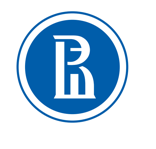 National Research University Higher School of Economics ФЕДЕРАЛЬНОЕ ГОСУДАРСТВЕННОЕ АВТОНОМНОЕ ОБРАЗОВАТЕЛЬНОЕ УЧРЕЖДЕНИЕ ВЫСШЕГО ОБРАЗОВАНИЯ "НАЦИОНАЛЬНЫЙ ИССЛЕДОВАТЕЛЬСКИЙ УНИВЕРСИТЕТ "ВЫСШАЯ ШКОЛА ЭКОНОМИКИ"INDIVIDUAL STUDY PLAN FOR THE DOCTORAL STUDENTИНДИВИДУАЛЬНЫЙ УЧЕБНЫЙ ПЛАН АСПИРАНТА1. Lastname, Firstname:…	Фамилия, имя, отчество: 2. Field of study 41.06.01 Political Science and Area StudiesНаправление:3. Educationprogramme :Political ScienceОбразовательная программа (направленность):4. Typeofprogramme: Full-timeФормаобучения: очная5. Qualification: Researcher. LecturerКвалификация: Исследователь. Преподаватель-исследователь.6. Date of admission ______________, Directive No. ___________ of ______________/Дата зачисления … 			(приказ о зачислении № … от … ).7. Completion date:31.10.2023Срок окончания аспирантуры: 8. Dissertation title:Тема научно-квалификационной работы (диссертации):9. Supervisor(s):…Научныйруководитель:  10. Doctoral School in: Political ScienceАспирантская школа: по политическим наукам11. Contact details:Контактная информация:12. Scientific identifiers:Персональные научные идентификаторыPhD DISSERTATION  PROPOSALОБОСНОВАНИЕ ВЫБОРА ТЕМЫ ДИССЕРТАЦИИDoctoral  student					_______________/Last name, First name /Аспирант					SignatureSupervisor  						             ______________/Last name, First name / Научныйруководитель					Signature	Head of the Doctoral School of  Political Science                                          ________________/O. MalinovaАкадемический директор аспирантской школы                  Signatureпо политическим наукамAPPROVEDУТВЕРЖДАЮViceRector _______________ S. RoshchinПроректор		                С.Ю. Рощин      «______»  _______________2021GENERALSTUDYPLAN /ОБЩИЙПЛАНРАБОТЫDoctoral  student					_______________/Last name, First name /Аспирант					SignatureSupervisor  						             ______________/Last name, First name / Научныйруководитель					Signature	Head of the Doctoral School of  Political Science                                          ________________/O. MalinovaАкадемический директор аспирантской школы                  Signatureпо политическим наукамStudy plan. 1st yearРАБОЧИЙ  ПЛАН  1 ГОДА   ПОДГОТОВКИDoctoral  student					_______________/Last name, First name /Аспирант					            SignatureSupervisor  						             ______________/Last name, First name / Научный руководитель					Signature	Head of the Doctoral School of  Political Science                                          ________________/O. MalinovaАкадемический директор аспирантской школы                  Signatureпо политическим наукамInRussian /на русском языке…InEnglish /на английском языке…Mobile phone …Контактный телефонE-mail…Адрес электронной почтыORCID:Researcher ID:ScopusAuthor ID:SPIN-код РИНЦ:GoogleScholar:Stages /Этапы подготовкиDeadline/ Контроль исполненияDeadline/ Контроль исполненияDeadline/ Контроль исполнения1. Developmentandpresentationofthedissertation proposal Разработка и представление для утверждения темы научно-квалификационной работы1styear:  01.02.20211 год обучения - 01.02.20211styear:  01.02.20211 год обучения - 01.02.20211styear:  01.02.20211 год обучения - 01.02.20212. Approval of the Individual study plan for the 1st year Утверждение индивидуального плана и Рабочего плана 1 года подготовкиby the 1st of February of the 1styear studyдо 1 февраля 1-го года обученияby the 1st of February of the 1styear studyдо 1 февраля 1-го года обученияby the 1st of February of the 1styear studyдо 1 февраля 1-го года обучения3.  Qualifying examПодготовка к сдаче и сдача кандидатского экзамена по специальностиBy the October 20 of the 2ndstudy year до 20 октября 2-го  года обученияQualifying examканд.экзаменQualifying examканд.экзамен4. Courses (Modules)Освоение дисциплин, предусмотренных учебным планомInterim assessment of the appropriate study yearна промежуточной аттестации соответствующего года согласно учебному плануGraded examination or Pass/Fail экзамен/зачетGraded examination or Pass/Fail экзамен/зачет5. Practices /Практики5. Practices /Практики5. Practices /Практики5. Practices /Практики  а) Research InternshipНаучно-исследовательская практикаYearly fall assessmentна каждой осенней промежуточной аттестацииYearly fall assessmentна каждой осенней промежуточной аттестацииPass/Fail зачетб) Teaching InternshipНаучно-педагогическая практикаYearly fall assessmentна каждой осенней промежуточной аттестацииYearly fall assessmentна каждой осенней промежуточной аттестацииPass/Fail зачет6. Research /Научные исследования (НИ)6. Research /Научные исследования (НИ)6. Research /Научные исследования (НИ)6. Research /Научные исследования (НИ)а)Mandatory activitiesВыполнение обязательных видов НИ:Interim assessment of the appropriate study yearна промежуточной аттестации соответствующего года согласно учебному плануInterim assessment of the appropriate study yearна промежуточной аттестации соответствующего года согласно учебному плануPass/Fail зачетAlso includes: publication of the articles in peer reviewed journals indexed in Scopus/WOS, and/or in the additional list of journals, publications in which are taken into account in the evaluation of published activity in the Higher School of Economicsв том числе:  публикация научных статей в журналах, входящих в Web of Science, Scopus, а также в дополнительный перечень журналов, публикации в которых учитываются в оценке публикационной активности в НИУ ВШЭ1 article published and 1article revised and resubmitted by the end of the 2nd studyyearдо 20 октября 2-го года обучения представление 1 опубликованной статьи и 1 статьи, принятой в печать 1 article published and 1article revised and resubmitted by the end of the 2nd studyyearдо 20 октября 2-го года обучения представление 1 опубликованной статьи и 1 статьи, принятой в печать Pass/Fail зачетб) Implementation of the chosen research activities Выполнение НИ по выборуYearly fall assessmentна каждой осенней промежуточной аттестацииYearly fall assessmentна каждой осенней промежуточной аттестацииPass/Fail зачет7. Discussion of the dissertation in the profile structural division and the passage of the interim assessmentОбсуждение диссертации в профильном структурном подразделении и прохождение промежуточной аттестацииYearlyежегодноYearlyежегодноYearlyежегодно8. Approval of the Individual study plan of the 2nd and the followingstudy yearsУтверждение Рабочего плана  на 2-й и последующие годы обученияYearly before the October 20на ежегодной осенней промежуточной аттестации до 20 октябряYearly before the October 20на ежегодной осенней промежуточной аттестации до 20 октябряYearly before the October 20на ежегодной осенней промежуточной аттестации до 20 октября9. State Final CertificationГосударственная итоговая аттестация3rd study year3 год обучения 3rd study year3 год обучения State Examinationгос. экзамен,Defence of a ScientificPaperПодготовка и защита научного доклада№Courseworkand research Объем и краткое содержание  работыCredits(Total 60 crds)Кол-во кредитов60всегоFormsofassessmentanddeadlinesФорма итогового контроля, срок освоения (отчетный документ при наличии)1. Mandatorycourses/ Освоение обязательных дисциплин1. Mandatorycourses/ Освоение обязательных дисциплин1. Mandatorycourses/ Освоение обязательных дисциплин1. Mandatorycourses/ Освоение обязательных дисциплин1.1. Philosophy and Methodology of  Science /Философияиметодологиянауки3Exam, before20.06.2021Экзамен, не позднее 20.06.20211.2.Research Writing / Иностранный (английский) язык для исследователей3Exam, before 20.06.2021 Экзамен, не позднее 20.06.20211.3.Research Design for Political Science  / Дизайн политического исследования3Exam, before 20.06.2021Экзамен, не позднее 20.06.20211.4Bibliometry/ Прикладная библиометрия2Pass/Fail, before October 20 зачет, непозднее 20.10.20212. Elective Courses / Дисциплины по выбору2. Elective Courses / Дисциплины по выбору2. Elective Courses / Дисциплины по выбору2. Elective Courses / Дисциплины по выбору2.1.Academic writing (Академическое письмо) /The Russian tradition of political studies (Российская традиция политических исследований)  / Optional Courses from another proпramme (Дисциплина из другой образовательной программы)(1 из 3)4Exam, before 20.10.2021 экзамен, не позднее 20.10.20213. Practices/ Практики3. Practices/ Практики3. Practices/ Практики3. Practices/ Практики3.1.Research Internship/Производственная практика. Научно-исследовательская практика14Pass/Fail before October 20 зачет, непозднее 10.10.20213.2.Teaching Internship/ Производственная практика. Научно-педагогическая практика6Pass/Fail before October 20 зачет, непозднее 20.10.20214. Research /Научные исследования4. Research /Научные исследования4. Research /Научные исследования4. Research /Научные исследования4.1.Research seminarНаучно-исследовательский семинар6Pass/Fail before October 20 зачет, непозднее 10.10.20214.2. 4.2.1.4.2.2.4.2.3.Dissertation performance (workprogress) Подготовка текста научно- квалификационной работыDefinition of the dissertation topic Определение темы исследованияDrawing up a detailed plan for research work Составление развернутого плана научно- квалификационной работыCompilation of a literature review and bibliography on the topic of dissertationСоставление обзора литературы и библиографии по теме научно-квалификационной работы12Pass/Fail before October 20 зачет, не позднее 10.10.20214.3Academic articles publishing / Публикация научных статей 7Pass/Fail before October 20 зачет, не позднее 20.10.20215. Assessment/ Прохождение аттестации5. Assessment/ Прохождение аттестации5. Assessment/ Прохождение аттестации5. Assessment/ Прохождение аттестации5.1.Spring interim assessmentПромежуточная аттестация (весенняя)-before June 20не позднее 20.06.20215.2. Fall interim assessmentПромежуточная аттестация (осенняя)-before October 20 не позднее 20.10.2021